Writing the Challenge Worksheet – Assignment 7Write out the challenge as you would say it to the children. Be sure to include: 
Main Teaching, Scripture, Helps/Steps (with review of examples), “Will you…?” 
and Carryover activity.BIBLE STORY FACT:Verse: 		Link:CHALLENGE: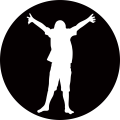 CARRYOVER ACTIVITY: